Наладчики аппаратного и программного обеспечения 23.04.2020г.ПМ_02, 4 группа Тема урока: Структурирование информации в долговременной памяти, файлы, каталоги, файловые системыДомашнее заданиеМы должны знать:определение файла, имя файла, типы файлов;определение корневого каталога, каталога, вложенного каталога;понятие «файловая система», «иерархическая файловая система»;адрес файла;адрес каталога; Таким образом, наша «Корзина знаний», дополнилась следующими понятиями: файл, типы файлов, адрес файла.Домашним заданием будет выучить конспект урока по теме “Файл и файловая система”. Готовясь, подумаете, что вы спросите у меня на следующем уроке.Чтобы проверить уровень освоения темы каждым из вас, и выявить затруднения я даю вам задачи для самостоятельного решения.Задания представлены на слайдах, преподаватель зачитывает каждую задачу.Задание 1.«Записать полный путь ко всем файлам».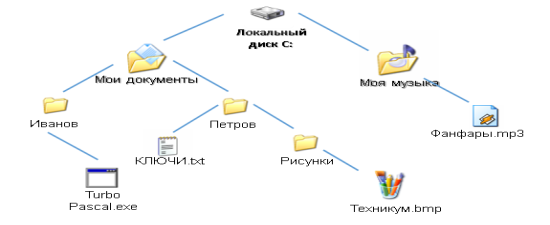 Задание2.«Постройте дерево каталогов».C:\Мои документы\Рисунки\Природа\Небо.bmpC:\Мои документы\Рисунки\Природа\Снег.bmpC:\Мои документы\Рисунки\Компьютер\Монитор.bmpC:\Мои документы\Ученики\1 курс\Иванов А.М.\Доклад.docОТВЕТОВ:Задание 1.C:\ Моя музыка\Фанфары.mp3C:\ Мои документы\Петров\Рисунки\Техникум.bmpC:\ Мои документы\Петров\Ключи.txtC:\ Мои документы\Иванов\TurboPascal.exeЗадание 2.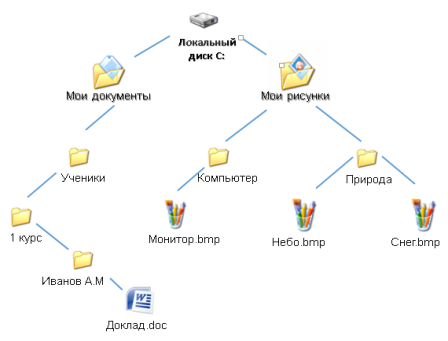 Начало формыМастер п/о:   Алиева Ф.Г.